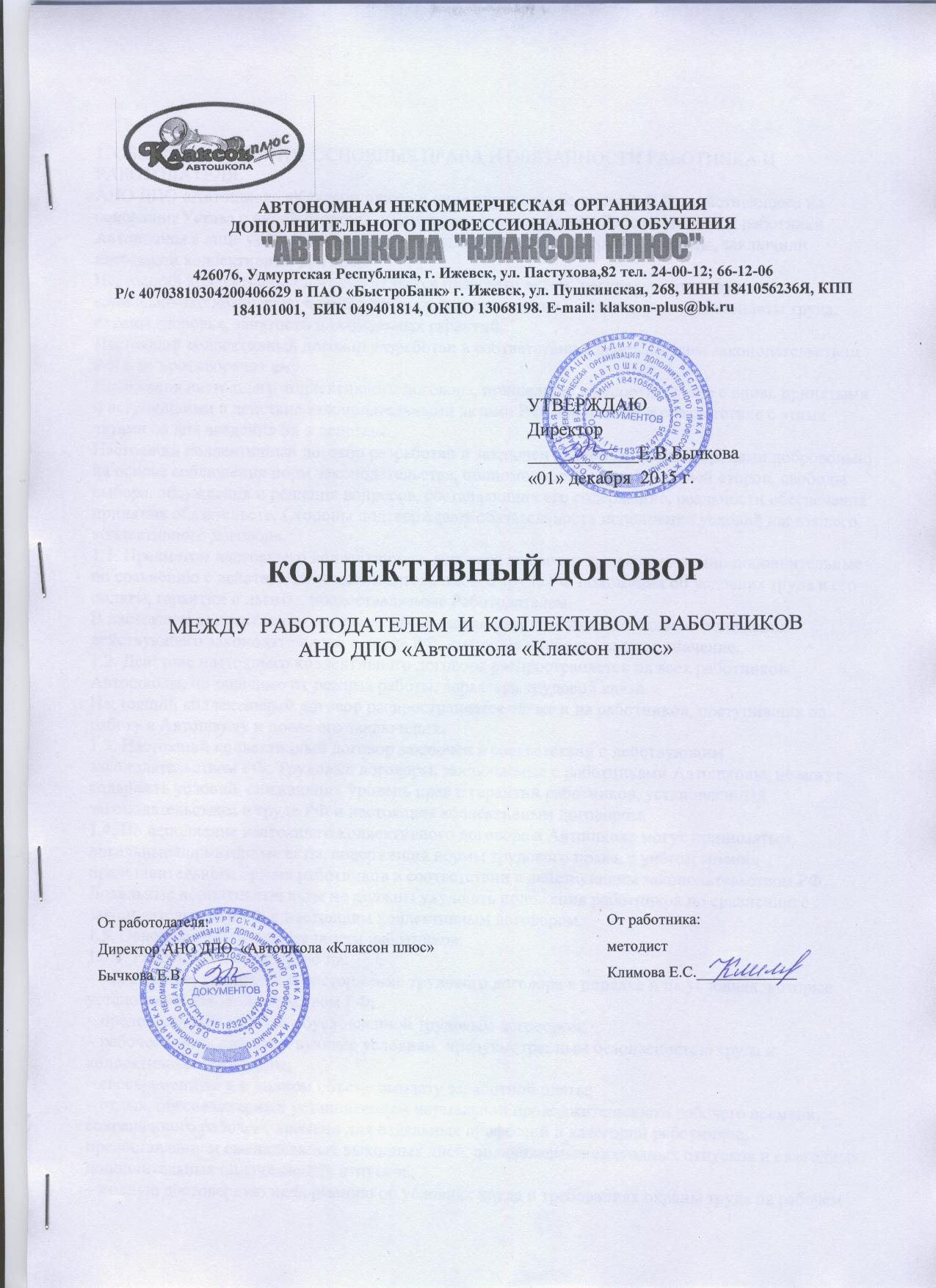 1. ОБЩИЕ ПОЛОЖЕНИЯ. ОСНОВНЫЕ ПРАВА И ОБЯЗАННОСТИ РАБОТНИКА И РАБОТОДАТЕЛЯ.
АНО ДПО «Автошкола «Клаксон плюс» в лице директора Бычковой  Е.В., действующего на основании Устава с одной стороны, именуемого в дальнейшем «Работодатель», и работники Автошколы в лице уполномоченных трудовым коллективом с другой стороны, заключили настоящий коллективный Договор.
Настоящий коллективный договор является правовым актом, регулирующим трудовые, социально-экономические и профессиональные отношения в области условий и оплаты труда, охраны здоровья, занятости и социальных гарантий.
Настоящий коллективный договор разработан в соответствии с действующим законодательством РФ и не противоречит ему.
Положения настоящего коллективного договора, пришедшие в несоответствие с вновь принятыми и вступившими в действие законодательными актами РФ, приводятся в соответствие с этими актами со дня введения их в действие.
Настоящий коллективный договор разработан и заключен равноправными сторонами добровольно на основе соблюдения норм законодательства, полномочности представителей сторон, свободы выбора, обсуждения и решения вопросов, составляющих его содержание, реальности обеспечения принятых обязательств. Стороны подтверждают обязательность исполнения условий настоящего коллективного договора.
1.1. Предметом настоящего коллективного договора являются преимущественно дополнительные по сравнению с действующим законодательством о труде РФ положения об условиях труда и его оплаты, гарантии и льготы, предоставляемые Работодателем.
В настоящем коллективном договоре также нашли свое отражение основные положения действующего законодательства о труде РФ, имеющие наиболее важное значение.
1.2. Действие настоящего коллективного договора распространяется на всех работников Автошколы, не зависимо от режима работы, характера трудовой связи.
Настоящий коллективный договор распространяется также и на работников, поступивших на работу в Автошколу и после его заключения.
1.3. Настоящий коллективный договор заключён в соответствии с действующим законодательством РФ. Трудовые договоры, заключаемые с работниками Автошколы, не могут содержать условий, снижающих уровень прав и гарантий работников, установленный законодательством о труде РФ и настоящим коллективным договором.
1.4. Во исполнение настоящего коллективного договора в Автошколе могут приниматься локальные нормативные акты, содержащие нормы трудового права, с учётом мнения представительного органа работников в соответствии с действующим законодательством РФ. Локальные нормативные акты не должны ухудшать положения работников по сравнению с законодательством РФ и настоящим коллективным договором.
1.5. Основные права и обязанности работников:
1.5.1. Работники имеют право на:
– заключение, изменение и расторжение трудового договора в порядке и на условиях, которые установлены законодательством РФ;
– предоставление работы, обусловленной трудовым договором;
– рабочее место, соответствующее условиям, предусмотренным безопасностью труда и коллективным договором;
– своевременную и в полном объеме выплату заработной платы;
– отдых, обеспечиваемый установлением нормальной продолжительности рабочего времени, сокращенного рабочего времени для отдельных профессий и категорий работников, предоставлением еженедельных выходных дней, оплачиваемых ежегодных отпусков и ежегодных дополнительных оплачиваемых отпусков;
– полную достоверную информацию об условиях труда и требованиях охраны труда на рабочем месте;
– профессиональную подготовку, переподготовку и повышение своей квалификации;
– объединение, включая право на создание профессиональных союзов и вступление в них для защиты своих трудовых прав, свобод и законных интересов;
– ведение коллективных переговоров и заключение коллективных договоров и соглашений через своих представителей, а также на информацию о выполнении коллективного договора, соглашений;
– защиту своих трудовых прав, свобод и законных интересов всеми не запрещенными законом способами;
– разрешение индивидуальных и коллективных трудовых споров в порядке, установленном законодательством РФ;
– возмещение вреда, причиненного работнику в связи с исполнением им трудовых обязанностей;
– обязательное социальное страхование в случаях, предусмотренных федеральными законами.
1.5.2. Работники обязаны:
– добросовестно исполнять свои трудовые обязанности;
– соблюдать правила внутреннего трудового распорядка Автошколы                                                            – соблюдать трудовую дисциплину;
– выполнять установленные нормы труда;
-соблюдать требования по охране труда и обеспечению безопасности труда;
– соблюдать требования пожарной безопасности;
– бережно относиться к имуществу Работодателя и других работников;
– незамедлительно сообщить Работодателю либо непосредственному руководителю о возникновении ситуации, представляющей угрозу жизни и здоровья людей, сохранности имущества Работодателя.
1.6. Основные права и обязанности Работодателя:
1.6.1. Работодатель имеет право:
– заключать, изменять и расторгать трудовые договоры с работниками в порядке и на условиях, которые установлены законодательством РФ;
– вести коллективные переговоры и заключать коллективные договоры;
– поощрять работников за добросовестный эффективный труд;
– требовать от работников исполнения ими трудовых обязанностей и бережного отношения к имуществу Работодателя и других работников, соблюдения правил внутреннего трудового распорядка организации;
– привлекать работников к дисциплинарной и материальной ответственности в порядке, установленном законодательством РФ;
– принимать локальные нормативные акты.
1.6.2. Работодатель обязан:
– соблюдать законы и иные нормативные правовые акты, локальные нормативные акты, условия коллективного договора, соглашений и трудовых договоров;
– предоставлять работникам работу, обусловленную трудовым договором;
– обеспечивать безопасность труда и условия, отвечающие требованиям охраны и гигиены труда;
– обеспечивать работников оборудованием, инструментами, технической документацией и иными средствами, необходимыми для исполнения ими трудовых обязанностей;
– рассматривать сообщения представителей работников о выявленных нарушениях трудового законодательства, принимать меры по их устранению;
– обеспечивать бытовые нужды работников, связанные с исполнением ими трудовых обязанностей;
– вести коллективные переговоры, а также заключать коллективный договор;
– оказывать содействие выборным профсоюзным органам первичной профсоюзной организации, действующей в Автошколе, в предоставлении помещения для проведения заседаний, хранения документации, оргтехники, а также возможности размещения информации в доступном для всех работников Автошколы месте;
– осуществлять обязательное социальное страхование работников в порядке, установленном федеральными законами;

— возмещать вред, причиненный работникам в связи с исполнением ими трудовых обязанностей, а также компенсировать моральный вред в порядке и на условиях, которые установлены законодательством РФ;
— ежегодно отчитываться на общем собрании работников Автошколы о ходе исполнения и соблюдения условий коллективного договора.
2. ТРУДОВОЙ ДОГОВОР. ОБЕСПЕЧЕНИЕ ЗАНЯТОСТИ. ПЕРЕОБУЧЕНИЕ. УСЛОВИЯ ВЫСВОБОЖДЕНИЯ РАБОТНИКОВ.
Трудовой договор – соглашение между работодателем и работником, в соответствии с которым работодатель обязуется предоставить работнику работу по обусловленной трудовой функции, обеспечить достойные условия труда, предусмотренные ТК РФ, законами и иными нормативными правовыми актами, настоящим коллективным договором, локальными нормативными актами, содержащими нормы трудового права, своевременно и в полном объеме выплачивать работнику заработную плату, а работник обязуется лично выполнять определенную этим соглашением трудовую функцию, соблюдать правила внутреннего трудового распорядка.
При приеме на работу работодатель обязан ознакомить работника с действующими в Автошколе правилами внутреннего трудового распорядка, иными локальными нормативными актами, имеющими отношение к трудовой функции работника, коллективным договором.
2.1. Трудовые отношения при поступлении на работу в организацию оформляются заключением письменного трудового договора, как на неопределенный срок, так и на срок не более 5 лет. Срочный трудовой договор заключается в случаях , когда трудовые отношения не могут быть установлены на неопределенный срок с учетом характера предстоящей работы или условий ее выполнения, а также в иных случаях (ст. 59 Трудового кодекса РФ).
Однако трудовой договор будет считаться заключенным и в том случае, если работник приступил к работе с ведома или по поручению работодателя или его представителя. При этом работодатель обязан оформить трудовой договор в письменной форме в течение трех дней со дня фактического допущения работника к работе.
2.2. В трудовом договоре, заключаемом с работником, могут предусматриваться условия об испытании, о неразглашении им охраняемой законом тайны, об обязанности работника отработать после обучения не менее установленного договором срока, если обучение производилось за счет средств Работодателя, а также иные условия не снижающие уровень прав и гарантий, установленных действующим законодательством о труде РФ, настоящим договором, локальными нормативными актами Автошколы.
Условия трудового договора могут быть изменены только по соглашению сторон и в письменном виде.
2.3. Работодатель и работники обязуются выполнять условия заключенного трудового договора. Работодатель не вправе требовать от работников выполнения работы, не обусловленной трудовым договором.
2.4. Работодатель обязуется обеспечивать полную трудовую занятость работников Автошколы в соответствии с должностью, профессией и квалификацией.
В случае производственной необходимости (ст. 72.2 Трудового кодекса РФ) в целях обеспечения гарантий на постоянную трудовую занятость обучающего состава (преподаватели, мастера ПОВ), а также полную занятость остальных работников Автошколы, работодатель имеет право переводить работника на срок до одного месяца на не обусловленную трудовым договором работу в Автошколе с оплатой труда по выполняемой работе, но не ниже среднего заработка по прежней работе, с соблюдением требований трудового законодательства РФ. Работник не может быть переведен на работу, противопоказанную ему по состоянию здоровья.
При этом перевод на работу, требующую более низкой квалификации, допускается только с письменного согласия работника.
Оплата труда работника производится по выполняемой работе, но не ниже среднего заработка по прежней работе.
2.5. По соглашению сторон, заключаемому в письменной форме, работник может быть временно переведён на другую работу у Работодателя на срок до одного года, а в случае, когда такой перевод осуществляется для замещения временно отсутствующего работника, за которым в соответствии с законодательством о труде РФ сохраняется место работы, до выхода этого работника на работу.
2.6. Работники имеют право на профессиональную подготовку, переподготовку и повышение квалификации, включая обучение новым профессиям и специальностям, определяемым потребностью Автошколы.
Работодатель проводит профессиональную подготовку, переподготовку, повышение квалификации работников, обучение новым профессиям и специальностям за счёт собственных средств. 
Указанное право реализуется путем заключения дополнительного договора между работником и Работодателем на обучение без отрыва от производства.
Работник после обучения обязан отработать у Работодателя не менее 3-х лет. В случае если по окончании обучения работник не выполняет свои обязательства по договору, или если не отработает указанный выше срок, он по требованию Работодателя возмещает понесенные Работодателем расходы, связанные с обучением.
2.7. Основаниями прекращения трудового договора являются:
1) соглашение сторон;
2) истечение срока трудового договора, за исключением случаев, когда трудовые отношения фактически продолжаются и ни одна из сторон не потребовала их прекращения;
3) расторжение трудового договора по инициативе работника;
4) расторжение трудового договора по инициативе Работодателя;
5) перевод работника по его просьбе или с его согласия на работу к другому работодателю или переход на выборную работу (должность);
6) отказ работника от продолжения работы в связи со сменой собственника имущества организации, изменением подведомственности организации либо ее реорганизацией;
7) отказ работника от продолжения работы в связи с изменением существенных условий трудового договора;
8) отказ работника от перевода на другую работу вследствие состояния здоровья в соответствии с медицинским заключением;
9) отказ работника от перевода в связи с перемещением Работодателя в другую местность;
10) обстоятельства, не зависящие от воли сторон;
Во всех случаях днем увольнения работника является последний день его работы.
2.8. Работодатель обязуется заблаговременно, но не позднее, чем за 1 месяц, представлять в службу занятости, информацию о предстоящем массовом увольнении работников.
Стороны договорились, что применительно к Автошколе увольнение считается массовым, если увольняются 20% или более работников Автошколы в течение полугода.
2.9. Преимущественное право на оставление на работе при сокращении численности или штата помимо категорий работников, предусмотренных законодательством о труде РФ (ст. 179 Трудового Кодекса РФ), имеют следующие работники:
— предпенсионного возраста (за два года до пенсии);
— одинокие матери (отцы), имеющие детей в возрасте до 14 лет;
2.10. Лицам, получившим уведомление об увольнении в связи с ликвидацией Автошколы, сокращением численности или штата, предоставляется свободное от работы время (не менее 2 часов в неделю) для поиска нового места работы с сохранением среднего заработка.3. РАБОЧЕЕ ВРЕМЯ
3.1. Работники Автошколы обязаны добросовестно, качественно и производительно трудиться в течение рабочего времени.
Под рабочим временем следует понимать время, в течение которого работник в соответствии с правилами внутреннего трудового распорядка и условиями индивидуального трудового договора должен исполнять свои трудовые обязанности, а также иные периоды времени, которые в соответствии с действующим законодательством РФ относятся к рабочему времени.
3.2. Нормальная продолжительность рабочего времени в организации не может превышать 40 часов в неделю.
Продолжительность рабочего времени преподавательского состава не может превышать 36 часов в неделю.
В Автошколе для рабочих и служащих применяется пятидневная рабочая неделя с двумя выходными днями (суббота и воскресенье).
Продолжительность ежедневной работы определяется правилами внутреннего трудового распорядка 
3.3. Нормальная продолжительность рабочего времени сокращается на:
– 16 часов в неделю – для работников в возрасте до шестнадцати лет;
– 5 часов в неделю – для работников, являющихся инвалидами I или II группы;
– 4 часа в неделю – для работников в возрасте от шестнадцати до восемнадцати лет;
– 4 часа в неделю и более – для работников, занятых на работах с вредными и (или) опасными условиями труда, в порядке, установленном Правительством РФ, приказами начальника Автошколы.
3.4. Продолжительность рабочего дня, непосредственно предшествующего нерабочему праздничному дню, уменьшается на один час.
Данное положение распространяется на всех работников Автошколы независимо от характера работы и продолжительности рабочего времени.
3.5. Для отдельных работников Автошколы при необходимости может быть установлен режим ненормированного рабочего дня, в соответствии с которым по распоряжению Работодателя они эпизодически могут привлекаться к выполнению своих трудовых обязанностей за пределами нормальной продолжительности рабочего времени.
Перечень должностей работников с ненормированным рабочим днем устанавливается настоящим Договором или правилами внутреннего трудового распорядка Автошколы                                             3.6. Работники могут привлекаться к работе в выходные и нерабочие праздничные дни с их письменного согласия.
Помимо случаев, указанных в части 3 ст. 113 ТК РФ привлечение к работе в указанные дни производится по согласованию с письменного согласия работника.
Инвалиды, женщины имеющие детей до трех лет, должны быть в письменной форме ознакомлены со своим правом отказаться от работы в выходные или нерабочие праздничные дни.
4. ВРЕМЯ ОТДЫХА
4.1. Выходными днями в Автошколе являются суббота и воскресенье.
4.2. Минимально допустимая продолжительность перерыва на обед в Автошколе составляет 60 минут.
Работникам, работающим в холодное время года на открытом воздухе или в закрытых не обогреваемых помещениях, а также и другим работникам в необходимых случаях предоставляются специальные перерывы для обогревания и отдыха, которые включаются в рабочее время. Виды этих работ, продолжительность и порядок предоставления перерывов устанавливаются Работодателем.
4.3. Ежегодно до 15 декабря Работодатель утверждает и доводит до сведения всех работников очередность предоставления ежегодных оплачиваемых отпусков на соответствующий год. Работник вправе получить ежегодный оплачиваемый отпуск, как в полном объеме, так и по частям, согласовав это с Работодателем, при этом одна из частей ежегодного оплачиваемого отпуска должна быть не менее 14 дней.
График отпусков обязателен как для работодателя, так и для работников.
О времени начала отпуска работник должен быть извещён администрацией не позднее, чем за две недели до его начала.
4.4. Отзыв работника из ежегодного оплачиваемого отпуска разрешается только с его письменного согласия на это.
4.5. Служащим, рабочим и техническому персоналу Автошколы устанавливается ежегодный оплачиваемый отпуск продолжительностью 28 календарных дней.
Преподавателям, методистам, Исполнительному директору Автошколы по УПР устанавливается ежегодный основной отпуск продолжительностью –
56 календарных дней.( с изменениями от 26.12.2013)
4.6. Право на ежегодный дополнительный оплачиваемый отпуск имеют следующие категории работников, если их основной ежегодный оплачиваемый отпуск не превышает 28 календарных дней:
— с ненормированным рабочим днём — 5 календарных дней
— работающим с компьютерной и оргтехникой — 5 календарных дней;
— старшие мастера и мастера производственного обучения – 14 календарных дня ( с изменениями от 26.23.2013) .
4.7. Преимущественное право на ежегодный оплачиваемый отпуск в летнее или в любое удобное для них время имеют следующие работники:
а) одинокие родители;
б) женщины, имеющие трех и более детей;
в) работники, получившие трудовое увечье;
г) любые работники при наличии у них путевок на лечение;
д) иные категории работников в соответствии с действующим законодательством РФ.
4.8. Работники имеют право на получение краткосрочного отпуска без сохранения среднего заработка в связи:
а) со свадьбой самого работника до 5 дней;
б) свадьбой детей до 5 дней;
в) смертью родственников (родителей, супругов, детей) до 15 дней;
г) рождением ребенка до 5 дней.
5. ОПЛАТА ТРУДА
Оплата труда каждого работника зависит от его квалификации, сложности выполняемой работы, количества и качества затраченного труда и максимальным размером не ограничивается.
5.1. Оплата труда работников Автошколы производится исходя из месячных должностных окладов, повышающих коэффициентов к окладу по занимаемой должности, повышающих коэффициентов к окладу за стаж работы (выслугу лет), персональных повышающих коэффициентов к окладу, повышающих коэффициентов к окладу за квалификационную категорию, повышающих коэффициентов к окладу за выполнение важных (особо важных) и ответственных (особо ответственных) работ, а также надбавок и иных выплат стимулирующего и компенсационного характера в соответствии с настоящим договором и Положением об оплате труда и премировании работников Автошколы (далее – Положение об оплате труда).
5.2. Заработная плата работникам выплачивается 10 и 20 числа каждого месяца наличным расчетом. При совпадении одного из указанных дней выплаты с выходным или нерабочим праздничным днем — в предшествующий рабочий день.
Внеплановые авансы могут быть перечислены работникам по их заявлениям в счет заработной платы в размере не более 40% месячного заработка.
5.3. Заработная плата работникам Автошколы устанавливается трудовым договором в соответствии с настоящим Договором и Положением об оплате труда.
Размеры должностных окладов работников Автошколы устанавливаются на основании штатного расписания.
5.4. Штатное расписание Автошколы утверждается директором Автошколы. Штатное расписание Автошколы содержит перечень структурных подразделений, должностей, сведения о количестве штатных единиц, должностных окладах, повышающих коэффициентах, надбавках и месячном фонде оплаты труда.
Изменение размеров должностных окладов (ставок) производится в соответствии с действующим законодательством РФ, на основании приказов (распоряжений) директора.
5.5. При выполнении работ различной квалификации, совмещении профессий (должностей), выполнении обязанностей временно отсутствующего работников, при расширении зон обслуживания, при работе в сверхурочное время, в ночное время, в выходные и нерабочие праздничные дни работникам Автошколы производятся доплаты в соответствии с Трудовым кодексом РФ и Положением об оплате труда.
5.6. Время простоя, а также время вынужденных отпусков по инициативе Работодателя оплачивается в соответствии со статьей 157 Трудового кодекса РФ и иными нормативными правовыми актами.
5.7. При исчислении средней заработной платы для оплаты отпусков учитывается средняя заработная плата за 12 календарных месяцев, предшествующих отпуску.
5.8. Удержания из заработной платы работников могут производится в порядке и размерах, установленных действующим законодательством РФ.
5.9. В случае смерти работника, недополученная ко дню его смерти заработная плата должна быть выдана членам его семьи или лицу, находящемуся на иждивении умершего работника на день его смерти. Указанная выдача должна быть произведена не позднее недельного срока со дня предоставления Работодателю соответствующих документов.
5.10. Иные вопросы оплаты труда работников Автошколы, не урегулированные настоящим разделом, определяются в соответствии с Положением об оплате труда.6. УСЛОВИЯ РАБОТЫ. ОХРАНА И БЕЗОПАСНОСТЬ ТРУДА
Стороны настоящего Договора рассматривают охрану труда и здоровья работников в качестве одного из приоритетных направлений работы Автошколы.
6.1. Обязанности по обеспечению безопасных условий и охраны труда в организации возлагаются на Работодателя.
6.2. Работодатель обязан обеспечить:
– безопасность работников при эксплуатации зданий, сооружений, оборудования, осуществлении технологических процессов, а также применяемых в производстве инструментов, сырья и материалов;
– применение средств индивидуальной и коллективной защиты работников, в том числе специальной одежды, обуви и других средств индивидуальной защиты, в соответствии с установленными нормами;
– соответствующие требованиям охраны труда условия труда на каждом рабочем месте;
– обучение безопасным методам и приемам выполнения работ по охране труда и оказанию первой помощи при несчастных случаях на производстве, инструктаж по охране труда, стажировку на рабочем месте и проверку знаний требований охраны труда, безопасных методов и приемов выполнения работ;
– недопущение к работе лиц, не прошедших в установленном порядке обучение и инструктаж по охране труда, стажировку и проверку знаний требований охраны труда;
– организацию контроля уполномоченными работниками (лицами) за состоянием охраны труда и техники безопасности, условий труда на рабочих местах, а также за правильностью применения работниками средств индивидуальной и коллективной защиты;
– проведение аттестации рабочих мест по условиям труда с последующей сертификацией работ по охране труда в Автошколе;
– недопущение работников к исполнению ими трудовых обязанностей без прохождения обязательных медицинских осмотров (обследований), а также в случае медицинских противопоказаний;
– прохождение обязательных предварительных и периодических медицинских осмотров работниками, занятыми на тяжелых работах и на работах с вредными и (или) опасными условиями труда, а также на работах, связанных с движением транспорта, в сроки, предусмотренные действующими нормативными правовыми актами по труду;
– информирование работников об условиях и охране труда на рабочих местах, о существующем риске повреждения здоровья и полагающихся им компенсациях и средствах индивидуальной защиты;
– принятие мер по предотвращению аварийных ситуаций, сохранению жизни и здоровья работников при возникновении таких ситуаций, в том числе по оказанию пострадавшим первой помощи;
– расследование и учет несчастных случаев на производстве и профессиональных заболеваний;
– санитарно-бытовое и лечебно-профилактическое обслуживание работников в соответствии с требованиями охраны труда;
– обязательное социальное страхование работников от несчастных случаев на производстве и профессиональных заболеваний;
– ознакомление работников с требованиями охраны труда;
– разработку и утверждение с учетом мнения выборного профсоюзного или иного уполномоченного работниками органа инструкций по охране труда для работников.
6.3. Работник обязан:
– соблюдать требования охраны труда;
– правильно применять средства индивидуальной и коллективной защиты;
– проходить обучение безопасным методам и приемам выполнения работ по охране труда, оказанию первой помощи при несчастных случаях на производстве, инструктаж по охране труда, стажировку на рабочем месте, проверку знаний требований охраны труда;
– немедленно извещать своего непосредственного или вышестоящего руководителя о любой ситуации, угрожающей жизни и здоровью людей, о каждом несчастном случае, происшедшем на производстве, или об ухудшении состояния своего здоровья, в том числе о проявлении признаков острого профессионального заболевания (отравления);
– проходить обязательные медицинские осмотры.
6.4. За нарушение работником или Работодателем требований по охране труда они несут ответственность в соответствии с действующим законодательством РФ.7. ВОЗМЕЩЕНИЕ ВРЕДА, ПРИЧИНЕННОГО ЗДОРОВЬЮ РАБОТНИКОВ
7.1. Организация несет ответственность за вред, причиненный здоровью работников увечьем, профессиональным заболеванием либо иным повреждением здоровья, связанным с исполнением ими трудовых обязанностей.
7.2. Помимо возмещения вреда, которое должно быть произведено потерпевшему в соответствии с действующим законодательством, организация выплачивает работникам, переведенным на легкую работу в связи с повреждением здоровья (увечьем) при выполнении трудовых обязанностей, разницу между средней заработной платой до повреждения здоровья и средней заработной платой по новому месту работы до восстановления трудоспособности.8. МАТЕРИАЛЬНАЯ ОТВЕТСТВЕННОСТЬ СТОРОН
8.1. Сторона по настоящему коллективному договору, причинившая материальный ущерб другой стороне, возмещает этот ущерб в соответствии с действующим законодательством РФ.
8.2. Материальная ответственность конкретизируется трудовыми договорами, а в отдельных случаях – договорами о материальной ответственности.
8.3. Работник Автошколы несет материальную ответственность как за прямой действительный ущерб, непосредственно причинённый им Работодателю, так и за ущерб, возникший у Работодателя в результате возмещения ущерба иным лицам.
Неполученные доходы (упущенная выгода) взысканию с работника Автошколы не подлежат.
Под прямым действительным ущербом понимается реальное уменьшение наличного имущества работодателя или ухудшение состояния указанного имущества (в том числе имущества третьих лиц, находящегося у работодателя, если работодатель несет ответственность за сохранность этого имущества), а также необходимость для работодателя произвести затраты либо излишние выплаты на приобретение, восстановления имущества, либо на возмещение ущерба, причиненного работником третьим лицам.
8.4. Работник несет материальную ответственность как за ущерб, причинённый им Работодателю при исполнении своих трудовых обязанностей, так и в случае, когда ущерб причинен не при исполнении работником своих трудовых обязанностей.
8.5. Материальная ответственность работника исключается в случаях возникновения ущерба в следствие непреодолимой силы, нормального хозяйственного риска, крайней необходимости или необходимой обороны либо неисполнения работодателем обязанности по обеспечению надлежащих условий для хранения имущества, вверенного работнику.
8.6. Работодатель, причинивший ущерб имуществу работника, возмещает этот ущерб в полном объеме. Размер ущерба исчисляется по рыночным ценам, действующим на день возмещения ущерба.
8.7. Работодатель обязан возместить работнику Автошколы не полученный им заработок во всех случаях незаконного лишения его возможности трудиться. Такая обязанность наступает, если заработок не получен в результате:
— незаконного отстранения работника Автошколы от работы, его увольнения или перевода на другую работу;
— задержки работодателем выдачи работнику трудовой книжки, внесения в трудовую книжку неправильной или не соответствующей законодательству РФ формулировки причины увольнения работника.
9. ВЫПЛАТА ПОСОБИЙ И КОМПЕНСАЦИЙ.
ГАРАНТИИ РАБОТНИКАМ
9.1. Работникам предоставляются следующие гарантии и компенсации в порядке, установленном законодательством РФ:
– при приеме на работу, переводе на другую работу, по оплате труда;
– при направлении в служебные командировки;
– при исполнении государственных или общественных обязанностей;
– при совмещении работы с обучением;
– при вынужденном прекращении работы не по вине работника;
– при предоставлении ежегодного оплачиваемого отпуска;
– в некоторых случаях прекращения трудового договора;
– в других случаях, предусмотренных законодательством РФ.
При предоставлении гарантий и компенсаций соответствующие выплаты производятся за счет средств Работодателя.
9.2. Работник его дети, супруг(а), может пройти бесплатное обучение на право управления транспортным средством на одну категорию (без учёта затрат на ГСМ): при стаже работы в Автошколе более 3-х лет, и с учетом финансового положения Автошколы.
9.3. По заявлению работника Автошколы, при наличии возможностей, 1 раз в год выделять автотранспорт для поездок в радиусе 250 км в целях удовлетворения личных (семейных) хозяйственных нужд с оплатой ГСМ за счет работника.
9.4. В случае смерти близкого родственника работнику по его заявлению может быть выплачена единовременная материальная помощь в размере до 300 рублей.
Близкими родственниками в данном случае являются: супруг, супруга, родители, дети, усыновители, усыновленные, родные братья и родные сестры, дедушка, бабушка, внуки (ст. 14 СК РФ, ст. 5 УПК РФ).
9.5. Выплаты единовременных пособий и материальной помощи, предусмотренных п.п. 9.2., 9.3., 9.6. производятся за счет средств оставшихся у Автошколы после уплаты всех налогов и обязательных платежей в бюджет.
9.7. Обязательное медицинское освидетельствование и переосвидетельствование мастера производственного обучения (вождению) и водителя транспортных средств производятся за счет собственных средств Работодателя. (изменения 18.06.2014)
10. ЗАКЛЮЧИТЕЛЬНЫЕ ПОЛОЖЕНИЯ
10.1. Настоящий коллективный договор с изменениями действует с 01 декабря 2015 года и заключен сроком на 3 года. По истечении этого срока коллективный договор действует до тех пор, пока стороны не заключат новый, не изменят или не дополнят настоящий.
10.2. Стороны имеют право продлить действие настоящего коллективного договора на срок не более трех лет.
10.3. Изменения и дополнения коллективного договора в течение срока его действия производятся только в порядке, установленном законодательством РФ для его заключения.
10.4. Для урегулирования разногласий в ходе коллективных переговоров и исполнения коллективного договора стороны используют примирительные процедуры.
В течение трех дней после составления протокола разногласий стороны проводят консультации, формируют из своего состава примирительную комиссию.
10.5. Работники не вправе выдвигать новые требования, производить мероприятия по дезорганизации деятельности Автошколы, в том числе забастовки при условии соблюдения Работодателем требований и условий Коллективного договора.
10.6. Стороны договорились, что текст коллективного договора должен быть доведен Работодателем до сведения работников в течение 7 дней после его подписания. Для этого он должен быть соответствующим образом размножен.
Профсоюзный орган обязуется разъяснять работникам положения коллективного договора, содействовать реализации их прав, основанных на коллективном договоре.
10.7. Контроль за выполнением коллективного договора осуществляют обе стороны, подписавшие его.
10.8. За неисполнение настоящего коллективного договора и нарушение его условий стороны коллективного договора несут ответственность в соответствии с законодательством РФ.
10.9. Настоящий коллективный договор направляется Работодателем на уведомительную регистрацию в соответствующий орган по труду в течение семи дней со дня подписания. Вступление настоящего коллективного договора в силу не зависит от факта его уведомительной регистрации.
10.10 Если условия хозяйственной деятельности Автошколы ухудшаются или Автошколе грозит банкротство (и, как следствие, потеря работниками рабочих мест), по взаимному согласию сторон настоящего коллективного договора действие ряда его положений может быть приостановлено до улучшения финансового положения организации, о чем составляется соответствующий документ.